Lisez le document suivant puis répondez aux questions.Quelle décision les Britanniques ont – ils prise en 2016 ?En 2016, les Britanniques ont voté pour que leur pays sorte de l’Union européenne.Citez les raisons qui les ont amenés à prendre cette décision.Beaucoup de Britanniques croient qu’ils seront mieux  sans l’aide de l’Europe. Pour eux, ils peuvent se débarrasser des dépenses liées à l’UE, ainsi ils peuvent limiter l’immigration.Collège des Dominicaines de notre Dame de la Délivrande – Araya-Classe : CM2                                                                  Mai 2020  - 1ère semaineNom : ________________________CORRECTION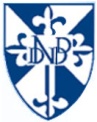 